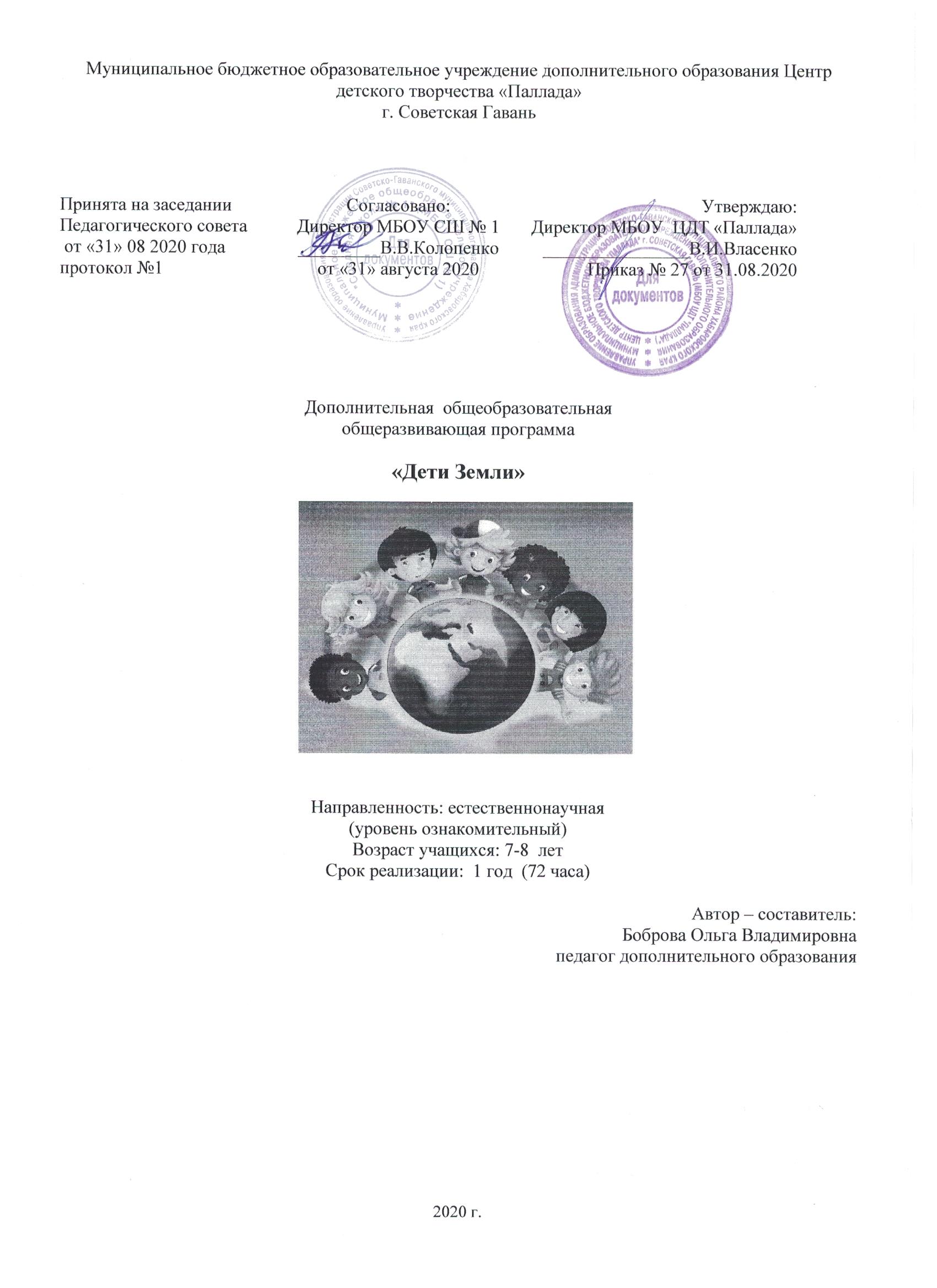 Муниципальное бюджетное образовательное учреждение дополнительного образования Центр детского творчества «Паллада» г. Советская ГаваньДополнительная  общеобразовательная общеразвивающая программа«Дети Земли»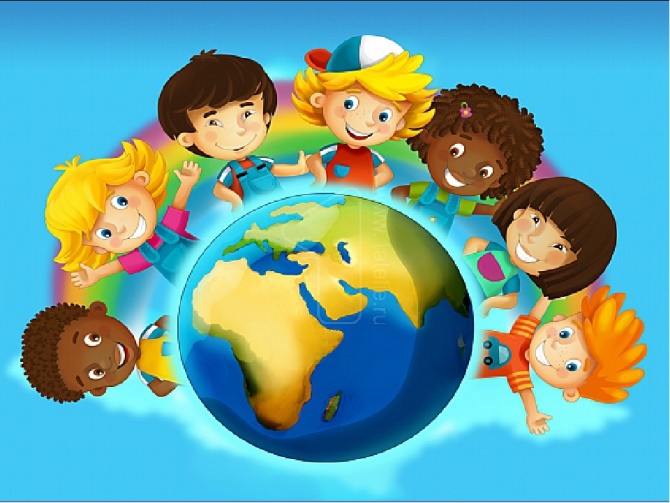 Направленность: естественнонаучная(уровень ознакомительный)Возраст учащихся: 7-8  летСрок реализации:  1 год  (72 часа)Автор – составитель:Боброва Ольга Владимировнапедагог дополнительного образованияг. Советская Гавань2020 г.Пояснительная запискаНормативно-правовое обоснованиеФедеральный закон РФ от 29 декабря 2012 г. № 273-ФЗ «Об образовании в Российской Федерации».Постановление  Правительства Российской Федерации от 23.05.2015 № 497 «О Федеральной целевой программе развития образования на 2016-2020 годы».Концепция развития дополнительного образования в РФ до 2020 года.Письмо Департамента государственной политики в сфере общего образования Министерства образования и науки РФ от 10.01.2014 г. № 08–10 «О плане действий по обеспечению введения ФГОС дошкольного образования» (далее -  План действий по обеспечению введения ФГОС ДО (№ 08-10).Письмо Минобрнауки РФ от 18.11.2015 № 09-3242 «О направлении рекомендаций» (Методические рекомендации по проектированию дополнительных общеразвивающих программ).Направленность (профиль) программы – естественнонаучная.Актуальностьданной программы состоит в том, что «Дети Земли » знакомит с общими экологическими понятиями и материалами о взаимоотношении  всего живого на планете. Человечество стоит перед лицом экологической катастрофы. Причиной нарушения экологического равновесия послужило потребительское отношение людей к окружающему миру. Необходимость  экологического   воспитания  – следствие вышесказанного.Экология - наука о взаимоотношениях живых организмов друг с другом и с окружающей средой. Но в нашей действительности экология -это не просто наука, это новое мировоззрение. Человек- не главное действующее лицо, а особая, разумная, но часть природы. Необходимо помочь детям осознать реальное положение человека, как биологического вида, существующего на нашей планете наравне с другими, не менее значимыми. Люди должны соблюдать законы природы и изменить свое потребительское отношение к ней на признание ее самоценности. Охранять природу необходимо не потому, что она «наше богатство», а потому, что она самоценна, человек не может существовать без природного окружения, а вот природа без человека - может. Вот почему нужно формировать у детей систематические экологические знания, а не сводить познание к биологическим и географическим терминам.Цель: формирование у учащихся первоначальных понятий о путях созидания своего здоровья, формирование начала экологического мировоззрения и культуры.Задачи:1.Воспитывать уважительное отношение ко всем видам в природе.2.Понимать взаимосвязь и взаимозависимость в природе.3.Воспитывать активную жизненную позицию.4.Научиться азам экологической безопасности.5.Формировать умение рационально использовать природные богатства.Отличительные особенности программыПрограмма построена на принципах развивающего обучения и направлена на развитие личности ребенка: умения сравнивать и обобщать собственные наблюдения, видеть и понимать красоту окружающего мира, на совершенствование речи учащихся, их мышления, творческих способностей, культуры чувств. В программе используются следующие технологии:- здоровьесберегающие- ИКТ - технологии игровых методов- технологии групповой работы- социализацииПри осуществлении  экологического   воспитания  необходимо соблюдать интегрированный подход. Он предполагает взаимосвязь исследовательской деятельности, музыки, изобразительной деятельности,  игры, театральной деятельности и т.д. Т.е. осуществляет экологизацию различных видов деятельности ребенка.Участники программыПрограмма «Экология и я» составлена для учащихся 7-8 лет. Формы и режим занятий:Используются  следующие формы: дидактические игры, беседы, инсценировки, путешествия, викторины, экологические праздники, которые способствуют более глубокому расширению экологических знаний младших школьников. Календарный учебный графикПланируемые результатыВ процессе обучения по программе  «Экология и Я»  обучающиеся 1 года будут знать:-природные явления, способы их изучения;- правила поведения в природе,- виды животных и растений нашего района и края.обучающиеся 2 года будут знать:- основные экологические  термины,-процесс создания книжки-малышки,- виды лекарственных растений нашего района.обучающиеся 3 года будут знать:- основные экологические проблемы города и   края,- особо охраняемые территории района и края;- виды редких и исчезающих видов  растений и животных,- основные экологические  термины, понятия.В процессе обучения по программе  «Экология и Я»  обучающиеся 1 года будут уметь:- подбирать материал для составления  загадок,- участвовать в природоохранной деятельности;- создавать простые творческие работы; обучающиеся 2 года будут уметь:- работать со специальной литературой;-подбирать материалдля сообщений, выступлений,- изготавливать поделки для конкурсов по экологии.обучающиеся 3 года будут уметь:- определять растения  своего района,  - оформлять результаты экскурсий в творческих отчётах;- проводить в объединении познавательные игры, - создавать и защищать творческие проекты;- создавать и защищать исследовательские мини-проекты;- публично выступать с презентациями своих работ;Список литературы для педагога:Дереклеева Н.Н. Двигательные игры, тренинги и уроки здоровья 1-4 классы, - М.: ВАКО, 2007.  - 152 с. (Мастерская учителя).  Захарова Т. Н.  Формирование здорового образа жизни у младших школьников.- Волгоград: Учитель, 2007. - 174 с.Как прекрасен этот мир!.. / Ред.-сост. Л. И. Жук. – Мн. :Красико-Принт, 1998.Учите детей отгадывать загадки / Ю. Г. Илларионова. – М. : Просвещение, 1985.Список литературы для родителей1.Аксёнова,М. Энциклопедия для детей. Биология.Т.2/М. Аксёнова, С.Исмаилова.- М.: Аванта +, 1995.2. Виноградова,Н.Ф. Экологическое воспитание детей дошкольного и младшего школьного возраста / Н.Ф.Виноградова. –М.,1996.-С.35-423. Грехова,Л.И. В союзе с природой: эколого- природоведческие игры и развлечения с детьми / Л.И.Грехова.- М.: Илекса; Ставрополь,2000.-С.286.4. Коробцова,З. Лекарственная аптека/ З.Коробцова// Крестьянская усадьба.-М.: Панорама,1991.5.Молодова,Л.П. Игровые экологические занятия с детьми/ Л.П. Молодова.- Минск: Аскар,1996.-С 128Список литературы для обучающихся1.Акимушкин И. Мир животных. - М.: Мысль, 2008.2. Бианки В. Лесная газета. - М.: Детская литература, 2010.3. Плешаков А.А.. Атлас-определитель. От земли до неба. - М.: Просвещение, 2009.4.Сладков, Н. И. Лесные сказки / Н. И. Сладков. - М.: АСТ, 2009. – 96 с.5.Токмакова, И. П. Медведь / И. П. Токмакова. – СПб. : Речь, 2015. – 16 с.6.Толстой, Л. Н. Маленькие рассказы / Л. Н. Толстой. – М. : Детская литература, 2013. – 181с.7.Хармс, Д. Храбрый еж / Д. Хармс. – М. : Махаон, 2014. – 96 с.8.Хофманн, М. Маленькая берёзка / М.Хофманн. – М. : Добрая книга, 2013. – 48 c.9Чарушин, Е. И. Моя первая зоология / Е. И. Чарушин. - С-Пб. : Амфора, 2010. – 47 c.10Шим, Э. Ю. Рассказы и сказки о природе / Э. Ю. Шим.- М. : Стрекоза, 2010.-60 с.Методическое обеспечение.Информационно-коммуникативные средства обученияКомпьютерМультимедийный проекторПринтерТехническое оснащение (оборудование):1.Глобус, компас, микроскоп.Модели форм поверхности Земли.Модели систем органов организма человека.Гербарии, муляжи (овощи, фрукты, ягоды, грибы).Оборудование для опытов и экспериментов (типовой вариант).Электронно-программное обеспечение:Видеофильмы и звукозаписи естественно - научного, обществоведческого содержания.Формы работы: -индивидуальные занятия, -занятия малыми группами, -творческие работы, -беседы, -игры, упражнения,  практикумы, -подготовка, проведение и участие в тренингах, конкурсах, - посещение  мастер-классовПринята на заседаниипедагогического советом  Протокол № 1    от «31»  августа 2020 г.СогласованоДиректор МБОУ СШ № 1________В.В.Колопенкоот «31» августа 2020 годаУтверждено:Директор МБОУ ЦДТ «Паллада»…………………..Власенко В.И.Приказ № 27   от « 31 »  августа 2020 г№п/пДатаВремя занятийКол-во часов Место провед.Форма занятияТемаФорма контроляВведение в программу (2 ч.)Введение в программу (2 ч.)Введение в программу (2 ч.)Введение в программу (2 ч.)Введение в программу (2 ч.)Введение в программу (2 ч.)Введение в программу (2 ч.)2К. 8Интерактивная беседаВзаимосвязи в природе. Наблюдение Золотая осень – «рыжая хозяйка» (24 ч.)Золотая осень – «рыжая хозяйка» (24 ч.)Золотая осень – «рыжая хозяйка» (24 ч.)Золотая осень – «рыжая хозяйка» (24 ч.)Золотая осень – «рыжая хозяйка» (24 ч.)Золотая осень – «рыжая хозяйка» (24 ч.)Золотая осень – «рыжая хозяйка» (24 ч.)2К. 8Интеллектуальная игра.Приметы и признаки осени.Опрос2К. 8Виртуальная экскурсияБерёза — символ России.Познавательная игра2К. 8Интерактивная игра.Легенды о растениях.Викторина2К. 8Практическая работаРастения «Красной книги Хабаровского края».Конкурс работ2паркЭкскурсия.	 Правила сбора грибов.Наблюдение2Пришкольный участокЭкскурсияЛистопад в жизни растений.Викторина2К. 8Интерактивная беседаЖивотные «Красной книги Хабаровского края».2К. 8Беседа Сезонные изменения в природе.Викторина2К. 8ПрезентацияНеобычные растения2К. 8ВикторинаЗнакомство с внешним видом растений.Цвето-тест2К. 8Конкурс рисунков.Растения в нашем парке. Наблюдение2К. 8Практическая работаРаспознавание местных видов древесных растений.Контрольное задание«Зимушка-зима» (18 ч.)«Зимушка-зима» (18 ч.)«Зимушка-зима» (18 ч.)«Зимушка-зима» (18 ч.)«Зимушка-зима» (18 ч.)«Зимушка-зима» (18 ч.)«Зимушка-зима» (18 ч.)2К. 8Интеллектуальная игра.Опасные явления природы - гололёд, снегопад.тест2К. 8Беседа Защитные приспособления животных зимой.опрос2К. 8Исследование Приспособления птиц к низким температурам.	Защита работ2К. 8Конкурс плакатов и поделок.Забота о птицах зимой.Итоги конкурса2Пришкольный участокЭко-операцияОперация «Кормушка».Наблюдение. 2Пришкольный участокЭкскурсияПризнаки и приметы зимыТест2К. 8Мастер-классТакие разные снежинкиНаблюдение 2К. 8ПрезентацияАкция «Помоги зимующей птице».Викторина2К. 8Подвижные игрыПроказы матушки-зимыНаблюдение «Весна пришла – природа расцвела…» (16 ч.)«Весна пришла – природа расцвела…» (16 ч.)«Весна пришла – природа расцвела…» (16 ч.)«Весна пришла – природа расцвела…» (16 ч.)«Весна пришла – природа расцвела…» (16 ч.)«Весна пришла – природа расцвела…» (16 ч.)«Весна пришла – природа расцвела…» (16 ч.)2парк ЭкскурсияПриметы и признаки весны.Опрос 2К. 8ВикторинаЛегенды о раннецветущих растениях.Тест 2К. 8Презентация Перелётные птицы нашего края. Цвето-тест2К. 8Праздник День ЗемлиНаблюдение 2К. 8Викторина Весенние явления в жизни природы. результаты2парк ЭкскурсияМногообразие раннецветущих растенийОпрос 2К. 8Конкурс рисунковВесенние песни птиц.Рефлексия 2К. 8Практическая работаАкция «Первоцветы»: проращивание почек на срезанных веточках тополя, сирени.Анализ результатов«Лето – пора прогулок» (12 ч.)«Лето – пора прогулок» (12 ч.)«Лето – пора прогулок» (12 ч.)«Лето – пора прогулок» (12 ч.)«Лето – пора прогулок» (12 ч.)«Лето – пора прогулок» (12 ч.)«Лето – пора прогулок» (12 ч.)2К. 8Презентация.Реки нашего района.Наблюдение 2К. 8Творческое задание.Правила поведения в лесу.  Опрос 2К. 8Конкурс рисунковКто живёт в пруду?»Цвето-тест2Пришкольный участок ЭкскурсияМестные виды травянистых растений.  Викторина 2Пришкольный участокЭкскурсия.Изучаем растенияВикторина 2К. 8Познавательная играБереги природу!Контрольный тест72